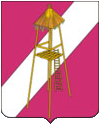 АДМИНИСТРАЦИЯ СЕРГИЕВСКОГО СЕЛЬСКОГО ПОСЕЛЕНИЯКОРЕНОВСКОГО РАЙОНАПОСТАНОВЛЕНИЕ21 января 2013 года 	                   					     	       № 8ст. СергиевскаяО повышении должностных окладов муниципальных служащих администрации Сергиевского сельского поселения Кореновского районаНа основании пункта 11 решения Совета Сергиевского сельского поселения Кореновского района от 14 декабря 2012 года № 214 «О бюджете Сергиевского сельского поселения Кореновского района на 2013 год» и в соответствии с решением Совета Сергиевского сельского поселения Кореновского района от 16 июля 2009 года № 265 «Об утверждении Положения об оплате труда выборного должностного лица Сергиевского сельского поселения Кореновского района и муниципальных служащих администрации   Сергиевского   сельского  поселения  Кореновского района» ( в редакции от 18.01.2013 года) п о с т а н о в л я ю:1.Повысить с 01 января 2013 года на 6,5 процентов размеры должностных окладов муниципальных служащих администрации Сергиевского сельского поселения Кореновского района.2.Контроль за выполнением настоящего постановления возложить на начальника финансового отдела администрации Сергиевского сельского поселения Кореновского района Л.Г.Бундюк.3. Постановление вступает в силу со дня его обнародования и распространяется на правоотношения, возникшие с 01 января  2013 года.Глава Сергиевского сельского поселенияКореновского района                                                                              С.А.БасеевПроект подготовлен и внесен:финансовым отделом администрацииСергиевского сельского поселенияКореновского районаначальник финансового отдела                                                           Л.Г.БундюкПроект согласован:начальник общего отдела администрации Сергиевского сельского поселенияКореновского района                                                                       Е.А.Горгоцкая